Application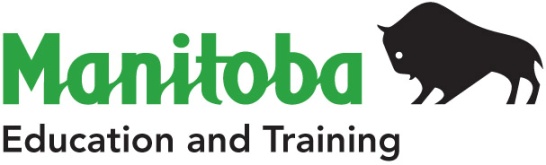 TEMPORARY CESSATION OF A PROGRAM OF STUDY Under The Advanced Education Administration ActUniversities and colleges requesting approval for the temporary cessation of a program of study from Education and Training must apply using this application form. This form reflects the requirements set out in the Programs of Study Regulation (MR 134/2015) under The Advanced Education Administration Act.									   ___________								                    ___________SECTION E– STUDENT IMPACTSE-1  Provide a program completion plan for students currently enrolled in the program that is being temporarily ceased: For use by joint programs only:SUBMIT COMPLETED FORMOnce completed and signed, please submit this application form to Post-Secondary Education and Labour Market Outcomes at PSE-LMO@gov.mb.ca with the following attachments (double-click to engage check box):					Cover letter					Any supporting documentation (reviews, letters of support, etc.)If you have any questions or require further information, please contact:Post-Secondary Education and Labour Market OutcomesManitoba Education and Training400-800 Portage Avenue Winnipeg MB R3C 0C4(204) 945-1833PSE-LMO@gov.mb.ca